LỊCH CÔNG TÁC TUẦN(Tuần từ ngày24/7/2023 đến 30/7/2023)TRƯỜNG ĐẠI HỌC ĐỒNG NAIKHOA SP TIỂU HỌC – MẦM NONCỘNG HÒA XÃ HỘI CHỦ NGHĨA VIỆT NAMĐộc lập-Tự do-Hạnh phúcNgàythángNội dung công tácĐịa điểmThành phầnThứ 224/7Làm việc bình thườngThứ 325/7       - Làm việc bình thườngThứ 426/7Làm việc bình thườngThứ 527/7Làm việc bình thườngThứ 628/7Làm việc bình thườngThứ 729/7Chủ nhật30/7Đồng Nai, ngày 24 tháng 7 năm 2023Phó Trưởng Khoa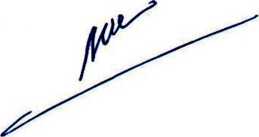 Bùi Nguyên Trâm Ngọc